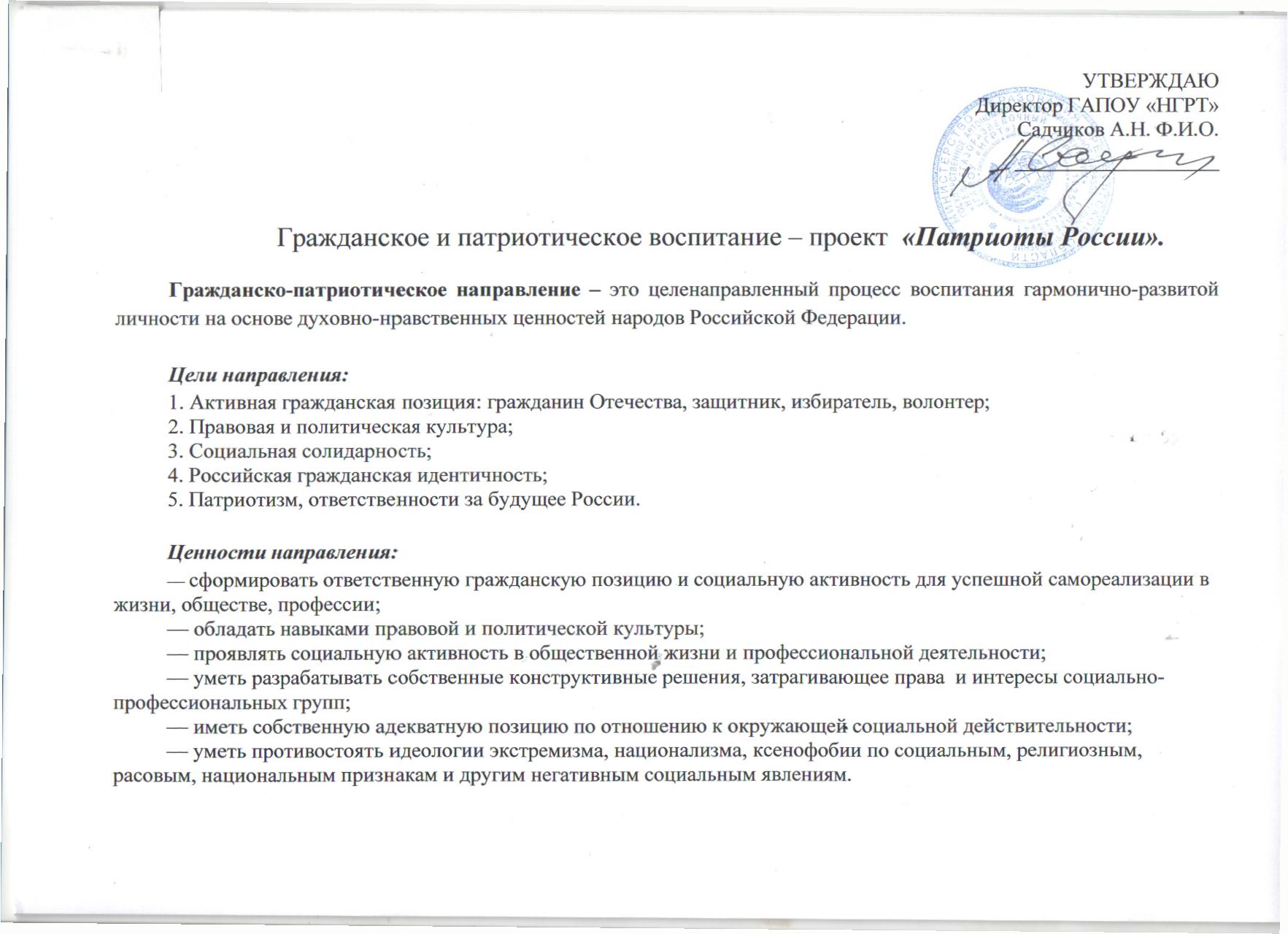 Приоритеты: 1. Гражданская идентичность - формирование стабильной системы нравственных и смысловых установок личности;- социальная активность в общественной жизни;- социальная активность в профессиональной деятельности2. Духовно-нравственные ориентиры - формирование духовно-нравственных ценностей;- опора на исторические скрепы. Благотворительные акции;- противодействие идеологиям;- социальная активность в профессиональной деятельности.Качество. Предъявляемые требования к гражданско-патриотическому воспитанию:целостное мировоззрение; российская идентичность; уважения к своей семье, обществу, государству; уважение духовно-нравственных и социокультурных ценностей; уважение к национальному культурному и историческому наследию, стремления к его сохранению и развитию; активная гражданская позиция; гражданская ответственность; правовая и политическая культура; правовая, социальная, культурная адаптация мигрантов; противостояние экстремизму, ксенофобии, дискриминации по социальным, религиозным, расовым, национальным признакам, межэтнической и межконфессиональной нетерпимости, другим негативным социальным явлениям.(Стратегия развития воспитания в Российской Федерации на период до 2025 года)Цель - Формирование гражданской ответственности , патриотизма и повышения уровня  устойчиво-позитивного отношения к национальным ценностям не менее, чем у 85% обучающихся ГАПОУ «НГРТ»   до  2022г. через включение в  социально - активную деятельностьПоказатели:Результаты:1 Определены  критерии уровня сформированности общих компетенций по ФГОС СПО по ТОП – 50 ОК 04, ОК 05, ОК 06. 2 Проведено 4 мониторинга (входной, текущий, выходной, постпроектный) оценки уровня сформированности общих компетенций по ФГОС СПО по ТОП – 50 ОК 04, ОК 05, ОК 06. 3 Разработана и утверждена Программа гражданско-патриотического воспитания обучающихся «Я- патриот, гражданин, личность» ГАПОУ «Оренбургский автотранспортный колледж имени заслуженного учителя Российской Федерации В.Н. Бевзюка» 01.09.2019 - 30.06.2022 г.4. Разработаны и утверждены планы воспитательной работы преподавателей МО общественных дисциплин по формированию гражданской ответственности и патриотизма у обучающихся 01.09.2019 г.Проведено 4 совещания-семинара для кураторов по вопросам реализации 3-х направлений проекта «Я -гражданин», «Я- патриот», «Я -личность»Проведены 4 студенческих конференции «Мы- граждане России!», тематика которых созвучна теме года в общероссийском масштабе.Инициировано и проведено не менее 8 творческих конкурсов, проведено не менее 8 выставок творческих работ.Не менее 70% родителей (законных представителей) обучающихся отмечают удовлетворённость образовательной деятельностью колледжа. Инициировано и реализовано  12 детско –взрослых  творческих и социальных проектовПодписано 5 соглашений с заинтересованными сторонами проектаВыпущено 4 информационных  стенда по профориентацииСоздан студенческий центр «Мониторинг»Создан дискуссионный клуб  «Белый парус»Организованна студенческая газета «Пульс времени»Создан  телецентр «Поколение Z»Выпущено 13 видеороликовРеестр заинтересованных сторонКалендарный план-графикМатрица распределения ответственностиРеестр рисков и возможностейКоммуникативная модельБюджетМодель функционирования результатовПредлагаемая диаграмма с промежуточными результатами уровня сформированности гражданственности и патриотизма демонстрирует положительную динамику исследуемых параметров, что свидетельствует о правильности выбранных форм и методов осуществления проекта «Патриоты России», реализуемого среди студентов ГАПОУ «НГРТ». Итоги промежуточного анкетирования по методике Д.В. Григорьева  «Гражданственность и патриотизм» студентовКоманда проектаПоказателии их значенияпо годамПоказательБазовоезначениеПериод, годПериод, годПериод, годПериод, годПоказателии их значенияпо годамПоказательБазовоезначение2019202020212022Показателии их значенияпо годам123456Показателии их значенияпо годам1. Доля  обучающихся, способных работать в коллективе и команде, эффективно взаимодействовать с коллегами, руководством, клиентами, % 10
(09.2019)30507085Показателии их значенияпо годамКоличество обучающихся, открытых к общению, чел.38113189265321Показателии их значенияпо годамКоличество обучающихся, обладающих смелостью в принятии решений, чел.38113189265321Показателии их значенияпо годамКоличество обучающихся открытых, умеющих ладить с людьми, чел.38113189265321Показателии их значенияпо годамКоличество обучающихся, стремящихся к доминированию, чел.38113189265321Показателии их значенияпо годамКоличество обучающихся независимых во взглядах, стремящихся к самостоятельным решениям и действиям, чел.38113189265321Показателии их значенияпо годам2.  Доля обучающихся, способных осуществлять устную и письменную коммуникацию на государственном языке с учетом особенностей социального и культурного контекста, %.22
(09.2019)42627285Показателии их значенияпо годамКоличество обучающихся, наделенных этнической толерантностью, чел.83159234272321Показателии их значенияпо годамКоличество обучающихся, наделенных социальной толерантностью, чел83159234272321Показателии их значенияпо годамКоличество обучающихся, обладающих толерантностью как чертой личности, чел.83159234272321Показателии их значенияпо годамКоличество обучающихся, способных осуществлять устную и письменную коммуникацию, чел.83159234272321Показателии их значенияпо годам3.Доля обучающихся, способных проявлять гражданско-патриотическую позицию, демонстрировать осознанное поведение на основе традиционных общечеловеческих ценностей.35(09.2019)45657585Показателии их значенияпо годамКоличество обучающихся, способных проявлять гражданско-патриотическую позицию132170246284321Показателии их значенияпо годамКоличество обучающихся способных демонстрировать осознанное поведение на основе традиционных общечеловеческих ценностей929597985№п/пОрган или организацияПредставитель интересов
(ФИО, должность)Ожидание от реализации направления1.Министерство образования Оренбургской областиСапрыкина Н.Н.,Крухмалева М.Н., и.о.зам. министра образования Оренбургской области Формирование глубокого понимания гражданского долга, ценностного отношения к национальным интересам России, её суверенитету, независимости и целостности;Формирование культуры правовых отношений, стремление к соблюдению законодательных норм;Формирование чувства национальной гордости, национального самосознания, способности жить с людьми других культур, языков и религий;2.Управление молодежной политики администрации города Павленко А.А., начальник управления молодежной политики Развитие компетенций сотрудничества со сверстниками в образовательной, общественно полезной, учебно-исследовательской, проектной и других видах деятельности3.Отдел профессиональной ориентации и  профессионального обучения Министерства труда и занятости Берникова Л.Г. , начальник отдела Формирование осознанного выбора  профессий подростками 4.Военный комиссариат Оренбургской областиВоенный комиссар Оренбургской областиСохранение воинских традиций, связи поколений защитников Родины;Формирование позитивного образа Вооруженных Сил Российской Федерации, готовности к выполнению воинского долга5.УМВД России по Оренбургской областиНачальника УМВД России по Оренбургской областиУменьшение количества правонарушений среди молодежи 6.Родительское сообщество- председатель родительского комитета  Формирование положительного образа семьи, родительства (отцовства и материнства), традиционных семейных ценностей 7Студенческое сообществоСтуденческий СоветПатриотическое становление личности студента «НГРТ»п/пНаименованиеДлительность, днейНачалоОконча-ние2019201920192019202020202020202020212021202120212022202220222022п/пНаименованиеДлительность, днейНачалоОконча-ние010203040102030401020304010203041234567891011121314151617181920211Функциональное направление 1 «Разработка нормативно-правовой базы проекта»1.1Мероприятие 1. Разработка и утверждение Программы профессионального воспитания социализации студентов на 2019-2022 годы3001.09.
201930.09 20191.2Мероприятие 2. Разработка и утверждение Программы гражданско-патриотического воспитания «Патриоты России»  3001.09.
201930.09 20191.3Мероприятие 3. Разработка и утверждение планов воспитательной работы по формированию гражданской активности и развитию патриотизма у обучающихся колледжа1001.09 201910.09 20191.4Мероприятие 4. Разработка и утверждение программы проведения круглых столов с участниками локальных войн и конфликтов, ветеранами ВОв 2201.02. 202022.02. 20201.5Мероприятие 5. Разработка цикла лекций о семейных ценностях, толерантности, самоценности человека108015.01.2019г01.07.2022г1.6Мероприятие 6. Разработка проекта «Герои нашего двора»108015.01.2019г01.07.2022г1.7Мероприятие 7. Разработка проекта «7 чудес Оренбуржья». 108015.01.2019г01.07.2022г2Функциональное направление 2 «Организация мероприятий по формирование гражданской ответственности , патриотизма и повышения уровня  устойчиво-позитивного отношения к национальным ценностям         обучающихся 2.1Мероприятие 1. Проведение круглых столов с участниками локальных войн и конфликтов120515.01.2019г01.07.2022г.2.2Мероприятие 2. Проведение цикла лекций о семейных ценностях, толерантности, самоценности человека108015.01.2019г01.07.2022г3Функциональное направление 3 «Оценка качества проведенных мероприятий3.1Мероприятие 1. Разработка авторской методики оценки сформированности общих компетенций по ФГОСТ СПО по ТОП-50:  ОК 04, ОК 05, ОК 061501.09. 201915.09. 20193.2Мероприятие 2. Проведение 4 мониторингов (входной, текущий, выходной, постпро-ектный) оценки уровня сформированности общих компетенций по ФГОСТ СПО по ТОП-50: ОК 04, ОК 05, ОК 0612001.09. 201931.12. 20224Функциональное направление 4 «Взаимодействие с социальными партнерами»4.1Мероприятие 1. Реализация сотрудничества с управлением социальной защиты населения30301.09. 202101.07. 20224.2Мероприятие 2. Реализация сотрудничества с военным комиссариатом Оренбургской области30301.09. 202101.07. 2022№НаименованиеДлительностьНачалоОкончаниеРезультат (вид документа, подтверждающий достижение результата)Ответственный исполнительФункциональное направление 1 «Разработка нормативно-правовой базы»Функциональное направление 1 «Разработка нормативно-правовой базы»Функциональное направление 1 «Разработка нормативно-правовой базы»Функциональное направление 1 «Разработка нормативно-правовой базы»Функциональное направление 1 «Разработка нормативно-правовой базы»Функциональное направление 1 «Разработка нормативно-правовой базы»Функциональное направление 1 «Разработка нормативно-правовой базы»1.1Мероприятие 1. Разработка и утверждение Программы профессионального воспитания социализации студентов на 2019-2022 годы3001.09.
201930.09 2019Программа профессионального воспитания социализации студентов на 2019-2022 годыЗам. директора по УВР1.2Мероприятие 2. Разработка и утверждение Программы гражданско-патриотического воспитания «Патриоты России»  3001.09.
201930.09 2019Программа воспитания навыков предпринимательской деятельности у обучающихся Зам. директора по УВР1.3Мероприятие 3. Разработка и утверждение планов воспитательной работы по формированию гражданской активности и развитию патриотизма у обучающихся колледжа1001.09 201910.09 2019Планы воспитательной работы по формированию навыков предпринимательской деятельности у обучающихся Администратор проекта1.4Мероприятие 4. Разработка и утверждение программы проведения круглых столов с участниками локальных войн и конфликтов 2201.02. 202022.02. 2020Программы круглых столов «Живая память»Администратор проекта1.5Мероприятие 5. Разработка цикла лекций о семейных ценностях, толерантности, самоценности человека108015.01.2019г01.07.2022гПрограмма лекцийАдминистратор проекта1.6Мероприятие 6. Проведение месячника оборонно-массовой работы108015.01.2019г01.07.2022гПортфолио проектаАдминистратор проектаФункциональное направление 2 «Организация мероприятий по формирование гражданской ответственности , патриотизма и повышения уровня  устойчиво-позитивного отношения к национальным ценностям         обучающихся колледжа»Функциональное направление 2 «Организация мероприятий по формирование гражданской ответственности , патриотизма и повышения уровня  устойчиво-позитивного отношения к национальным ценностям         обучающихся колледжа»Функциональное направление 2 «Организация мероприятий по формирование гражданской ответственности , патриотизма и повышения уровня  устойчиво-позитивного отношения к национальным ценностям         обучающихся колледжа»Функциональное направление 2 «Организация мероприятий по формирование гражданской ответственности , патриотизма и повышения уровня  устойчиво-позитивного отношения к национальным ценностям         обучающихся колледжа»Функциональное направление 2 «Организация мероприятий по формирование гражданской ответственности , патриотизма и повышения уровня  устойчиво-позитивного отношения к национальным ценностям         обучающихся колледжа»Функциональное направление 2 «Организация мероприятий по формирование гражданской ответственности , патриотизма и повышения уровня  устойчиво-позитивного отношения к национальным ценностям         обучающихся колледжа»2.1Мероприятие 1. Проведение круглых столов с участниками локальных войн и конфликтов120515.01.2019г01.07.2022г.Аналитическая справкафотоотчетЗам.директора по УВР2.2Мероприятие 2. Проведение цикла лекций о семейных ценностях, толерантности, самоценности человека108015.01.2019г01.07.2022гАналитическая справкаОтветственный исполнитель  3,4,52.3Мероприятие 3. Реализация проекта «Герои нашего двора»108015.01.2019г 01.07.2022г Портфолио  проектаСтуденческая газетаКоманда проекта Ответственный исполнитель  3,4,52.4Мероприятие 4. Реализация проекта «7 чудес Оренбуржья»108015.01.2019г 01.07.2022г Портфолио  проекта Студенческая газетаАдминистратор проекта Исполнитель  1,2,32.5Мероприятие 22. Участие во всероссийских и региональных конкурсах, семинарах, конференциях, выставках и экспозициях, посвященных историческим и культурным событиям, знаменательным датам и видным деятелям России.108015.01.2019г 01.07.2022г грамотыЗам.директора по УВРФункциональное направление 3 «Оценка качества проведенных мероприятийФункциональное направление 3 «Оценка качества проведенных мероприятийФункциональное направление 3 «Оценка качества проведенных мероприятийФункциональное направление 3 «Оценка качества проведенных мероприятийФункциональное направление 3 «Оценка качества проведенных мероприятийФункциональное направление 3 «Оценка качества проведенных мероприятий3.1Мероприятие 1. Разработка авторской методики оценки сформированности общих компетенций по ФГОСТ СПО по ТОП-50:  ОК 04, ОК 05, ОК 061501.09. 201915.09. 2019Авторская методика оценки сформированности общих компетенций по ФГОСТ СПО по ТОП-50Педагог-психолог3.2Мероприятие 2. Проведение 4 мониторингов (входной, текущий, выходной, постпро-ектный) оценки уровня сформированности общих компетенций по ФГОСТ СПО по ТОП-50: ОК 04, ОК 05, ОК 0612001.09. 201931.12. 2022Диагностический инструментарий оценки уровня сформированности общих компетенций по ФГОС СПО по ТОП-50 и аналитическая справка о результатах мониторингаПедагог-психологФункциональное направление 4 «Взаимодействие с социальными партнерами»Функциональное направление 4 «Взаимодействие с социальными партнерами»Функциональное направление 4 «Взаимодействие с социальными партнерами»Функциональное направление 4 «Взаимодействие с социальными партнерами»Функциональное направление 4 «Взаимодействие с социальными партнерами»Функциональное направление 4 «Взаимодействие с социальными партнерами»4.1Мероприятие 1. Реализация сотрудничества с управлением социальной защиты населения30301.09. 202101.07. 2022Договор о сотрудничествеЗам. директора 
по ВР4.2Мероприятие 2. Реализация сотрудничества с военным комиссариатом Оренбургской области30301.09. 202101.07. 2022Договор о сотрудничествеЗам. директора 
по ВРРезультат(документ, подтверждающий выполнения контрольных событий)Роль в проекте / должностьРоль в проекте / должностьРоль в проекте / должностьРоль в проекте / должностьРоль в проекте / должностьРезультат(документ, подтверждающий выполнения контрольных событий)Куратор Руководи-тель Администратор Ответственный исполнитель1Ответственный исполнитель2Ответственный исполнитель3Ответственный исполнитель4Ответственный исполнитель5Диагностический инструментарийуосссииНормативно-правовая база развития воспитательной компоненты усоиНаучная образовательная основа воспитательной компоненты усоиТворческая основа воспитательной компоненты усоиииСогласующийСУтверждающийУОтветственный за результатОИсполнитель И №п/пНаименование рискаДействия по предупреждению рискаРиски Действия по предупреждению риска 1.Срыв сроков реализации проекта из-за недостатка компетенций у команды проекта в сфере проектного управления. Обучение команды проекта, до начала реализации проекта, проектному управлению2.Срыв сроков реализации отдельных подпроектов в связи с воздействием неблагоприятных внешних факторов (болезнь ключевых участников) Формирование резерва участников ключевых мероприятий для возможности замены 3.Недостаточная информированность интересантов (Управление профессионального образования, родителей (законных представителей) обучающихся, работодателей) о мероприятиях проекта Использование всех коммуникационных средств (социальные сети,  официальный сайт колледжа, СМИ) для информирования интересантов о мероприятиях проекта 4.Гетерогенность социальной структуры родительской общественности, что отражается на ценностной ориентации обучающихся, проявляющейся в отказе участия в мероприятиях проекта Организация работы школы родителей (законных представителей) обучающихся по формированию у них ценностной ориентации ВозможностиДействия по реализации возможностиПроявление интереса спонсора к проекту Укрепление материально-технической базы проекта Появление новых интересантов проекта Конкретизация планируемых результатов проекта в связи с включением в его реализацию нового интересанта №п/п Какаяинформацияпередается Кто передаетинформацию Кому передаетсяинформация Когда передается информацию Как передаетсяинформация 1.Обмен информацией о текущем состоянии проекта Администратор проекта Участникам проекта Еженедельно (понедельник) Телефонная связь, электронная почта 2.Документы и информация по проекту Ответственный по направлению Администратору проекта и адресатам Не позже сроков плана-графика Электронная почта 3.Информация о наступивших или возможных рисках и отклонениях по проекту Администратор проекта, ответственному  по направлению Руководителю проекта В день поступления информации Телефонная связь 4.Аналитические отчёты о достижении результатов проекта Руководитель проектаКуратору проекта Не позже сроков плана-графикаЭлектронная почта №п/п Наименованиемероприятия (результата) Бюджетные источники финансирования, млн. рублей Бюджетные источники финансирования, млн. рублей Бюджетные источники финансирования, млн. рублей Внебюджетныеисточникифинансирования Всего,рублей №п/п Наименованиемероприятия (результата) Федеральный бюджет Консолидированные бюджеты субъектов Российской Федерации Консолидированные бюджеты субъектов Российской Федерации Внебюджетныеисточникифинансирования Всего,рублей №п/п Наименованиемероприятия (результата) Федеральный бюджет Всего В т.ч. субсидиииз федерального бюджета Внебюджетныеисточникифинансирования Всего,рублей 1Реализация проекта«Патриоты России!20000200002Реализация проекта«Герои нашего двора»400040003Реализация проекта«7 чудес Оренбуржья»400040004Месячник оборонно-массовой работы50005000№п/п ФИО Должность и основное место работы Выполняемые в проекте работы 1 Садчиков Александр НиколаевичДиректор ГАПОУ «НГРТ»Куратор проекта2 Филькова Лариса Николаевна Начальник отдела профессионального воспитания Министерства образования Оренбургской области Функциональный заказчик3 Крухмалева Маргарита НиколаевнаЗаместитель министра образования Оренбургской области Функциональный заказчик4 Сапрыкина Наталья НиколаевнаЗаместитель министра образования Оренбургской области Функциональный заказчик5 Шутова Наталья Юрьевна Заместитель директора ГАПОУ «НГРТ» по УВР Руководитель проекта 6 Бусловская Елена Сергеевна Методист ГАПОУ «НГРТ» Администратор проекта7 Шарипова Кристина Робертовна Социальный педагог  ГАПОУ «НГРТ», преподаватель экономики Ответственный исполнитель 8Арнаутова Марина Ивановна Педагог – психолог  ГАПОУ «НГРТ» Ответственный исполнитель9Гришина Анастасия ГеннадьевнаБиблиотекарьОтветственный исполнитель